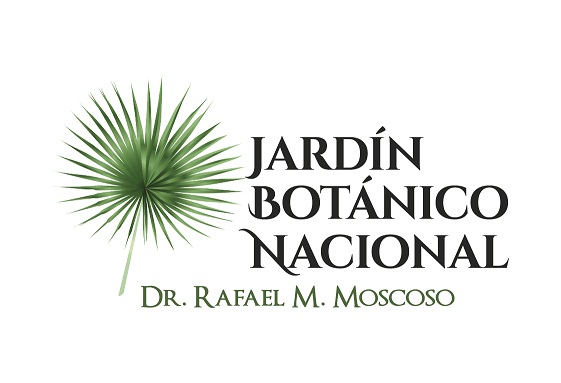 No se realizaron informe de presupuesto  durante el mes de NOVIEMBRE  2020